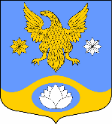 Р О С С И Й С К А Я    Ф Е Д Е Р А Ц И ЯЛЕНИНГРАДСКАЯ ОБЛАСТЬМУНИЦИПАЛЬНОЕ ОБРАЗОВАНИЕ КОЛТУШСКОЕ СЕЛЬСКОЕ ПОСЕЛЕНИЕВСЕВОЛОЖСКОГО МУНИЦИПАЛЬНОГО РАЙОНАЛЕНИНГРАДСКОЙ ОБЛАСТИСОВЕТ ДЕПУТАТОВР Е Ш Е Н И Е17 декабря 2020 года № 41                                                                   дер.КолтушиВ соответствии с Федеральным законом от 06.10.2003 №131-ФЗ "Об общих принципах организации местного самоуправления в Российской Федерации", Федеральным законом от 24.07.2007 №209-ФЗ "О развитии малого и среднего предпринимательства в Российской Федерации", Федеральным законом от 03.07.2018 №185-ФЗ «О внесении изменений в отдельные законодательные акты российской федерации в целях расширения имущественной поддержки субъектов малого и среднего предпринимательства», Федерального закона от 22.07.2008 №159-ФЗ «Об особенностях отчуждения недвижимого имущества, находящегося в государственной или в муниципальной собственности и арендуемого субъектами малого и среднего предпринимательства, и о внесении изменений в отдельные законодательные акты Российской Федерации», совет депутатов принялРЕШЕНИЕ:1. Внести в решение совета депутатов 19.02.2020 № 5 «Об утверждении Положения о порядке формирования, ведения и опубликования перечня муниципального имущества, свободного от прав третьих лиц (за исключением права хозяйственного ведения, права оперативного управления, а также имущественных прав субъектов малого и среднего предпринимательства), предназначенного для предоставления его во владение и (или) в пользование на долгосрочной основе субъектам малого и среднего предпринимательства и организациям, образующим инфраструктуру поддержки субъектов малого и среднего предпринимательства» (далее – решение) следующие изменения:1.1. Наименование приложения к решению изложить в следующей редакции: «Положение о порядке формирования, ведения и опубликования перечня муниципального имущества, свободного от прав третьих лиц (за исключением права хозяйственного ведения, права оперативного управления, а также имущественных прав субъектов малого и среднего предпринимательства), предназначенного для предоставления его во владение и (или) в пользование на долгосрочной основе субъектам малого и среднего предпринимательства и организациям, образующим инфраструктуру поддержки субъектов малого и среднего предпринимательства»;1.2. Раздел 3 Приложения к решению дополнить пунктом 3.5 следующего содержания: «3.5. Муниципальное имущество, включенное в Перечень, предоставляется во временное владение и (или) пользование в том числе и физическим лицам, не являющимся индивидуальными предпринимателями и применяющим специальный налоговый режим «Налог на профессиональны доход.».2. Опубликовать настоящее решение в газете «Колтушский вестник» и разместить на официальном сайте МО Колтушское СП.3. Настоящее решение вступает в силу после его официального опубликования.4. Контроль за исполнением решения возложить на главу администрации.Глава муниципального образования	                    	       		   Э.М.Чирко	О внесении изменений в решение совета депутатов от 19.02.2020 №5 «Об утверждении Положения о порядке формирования, ведения и опубликования перечня муниципального имущества, свободного от прав третьих лиц (за исключением права хозяйственного ведения, права оперативного управления, а также имущественных прав субъектов малого и среднего предпринимательства), предназначенного для предоставления его во владение и (или) в пользование на долгосрочной основе субъектам малого и среднего предпринимательства и организациям, образующим инфраструктуру поддержки субъектов малого и среднего предпринимательства»